Curriculum vitaePhoto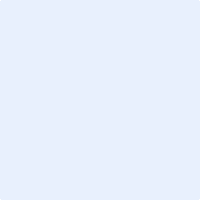 AdresseNuméro de téléphone (fixe et portable)E-MailSexeNationalitéDate de naissanceÉtat civilEnfants (nombre, âge)Veuillez choisir une de ces spécialitésDiplôme / niveauscolairesecondaireMaçonnerieMenuiserie - CharpenterieBaccalauréat Sciences techniques/informatiquesBaccalauréatMathématiquesAutres Bacs6ème année secondaire + BTPFormation professionelle(si applicable)Formation professionnelle 2(si applicable)Demandeur/demandeused’emploiDepuis (si applicable)Expérienceprofessionnelle 1Expérienceprofessionnelle 2(si applicable)  Expérienceprofessionnelle 3(si applicable)CompétencesspécifiquesLangue maternelleAutres langues (et niveau selon le Cadre européen commun de référence) :Autres compétences (permis de conduire, etc.) Centresd’intérêts et engagement